matemática  ESSA ATIVIDADE SERÁ FEITA ONLINE.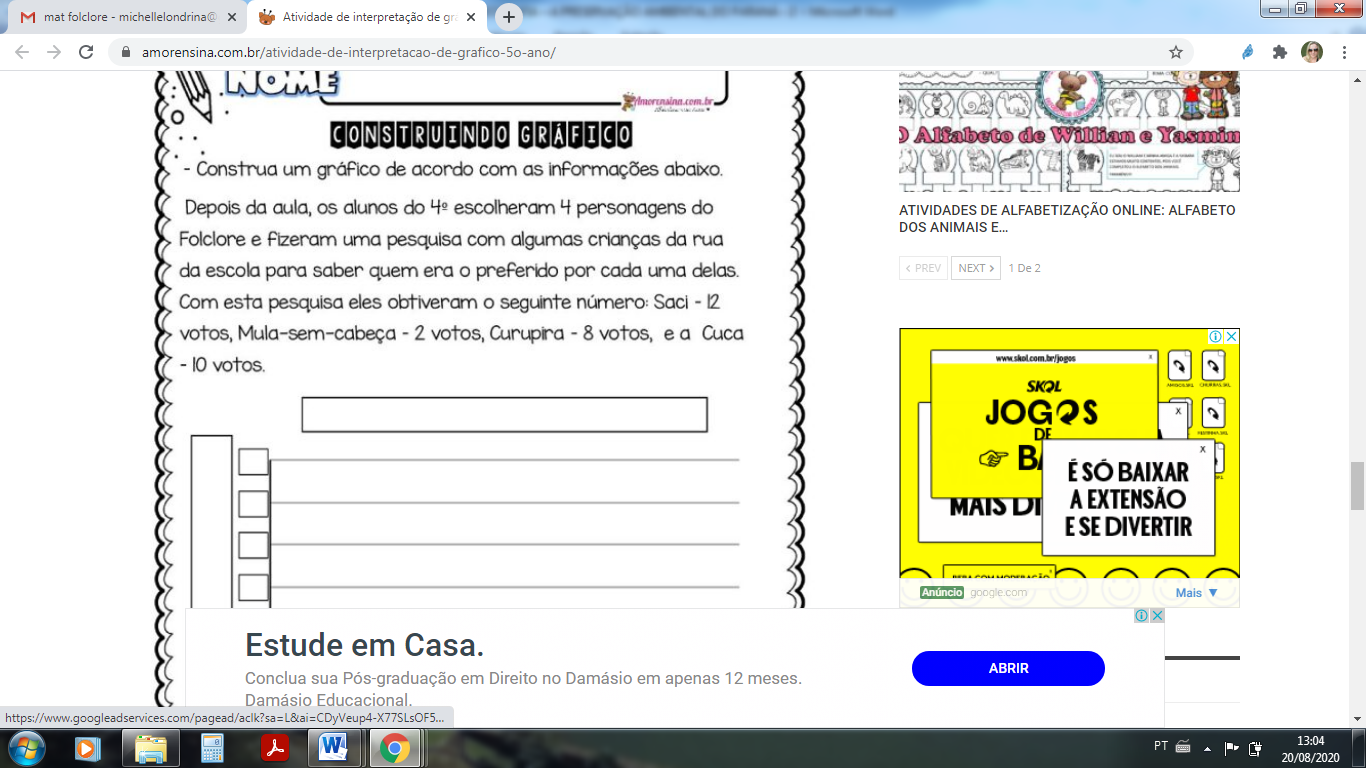 Construa um gráfico de acordo com as informações abaixo.Os alunos do 4° ano escolheram 4 personagens do Folclore e fizeram uma pesquisa com algumas crianças para saber quem era o preferido por cada uma delas . Com esta pesquisa eles obtiveram o seguinte número: Saci 12 votos, Mula sem  cabeça 2 votos, Curupira 8 votos, e a cuca 10 votos.	Para fazer o seu gráfico use a régua e coloque título.	A linha da horizontal indica os personagens da pesquisa e a linha da vertical indica as quantidades de votos.	Bom trabalho!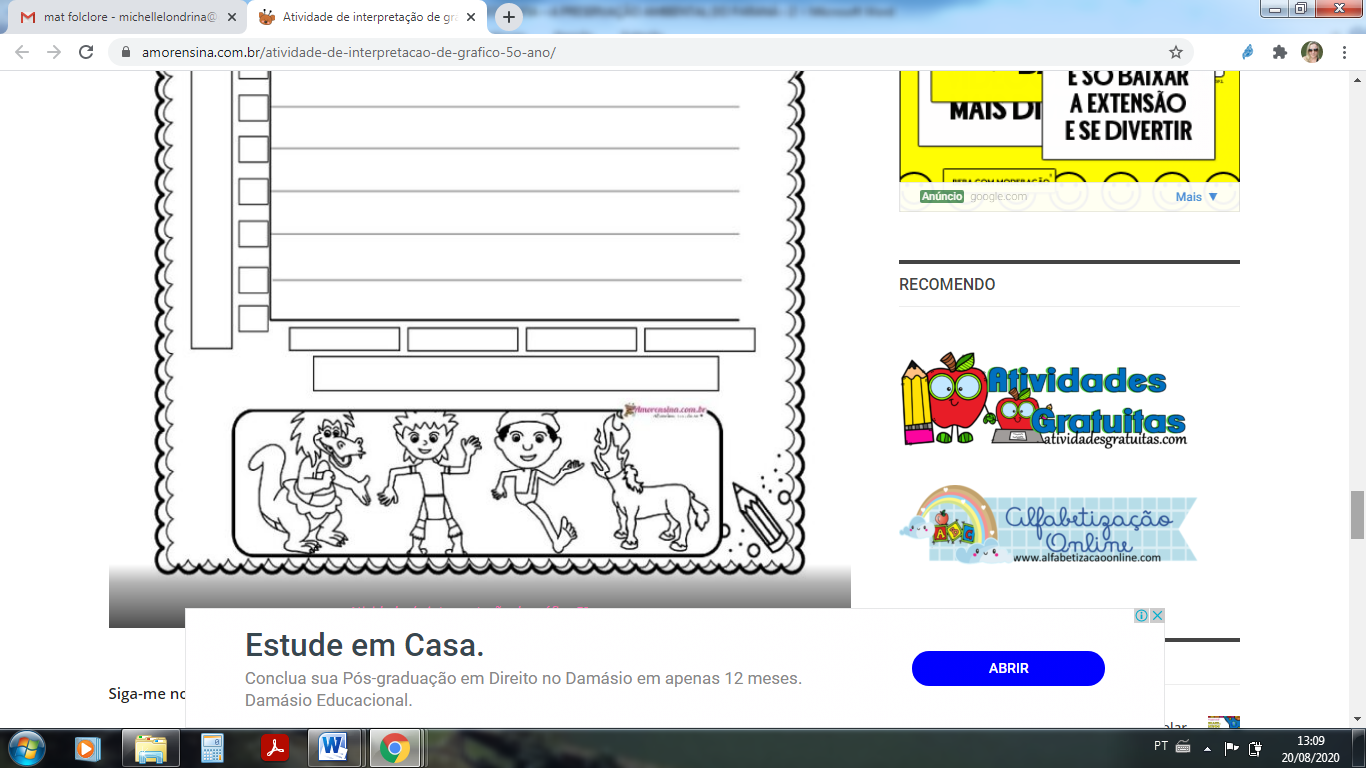 